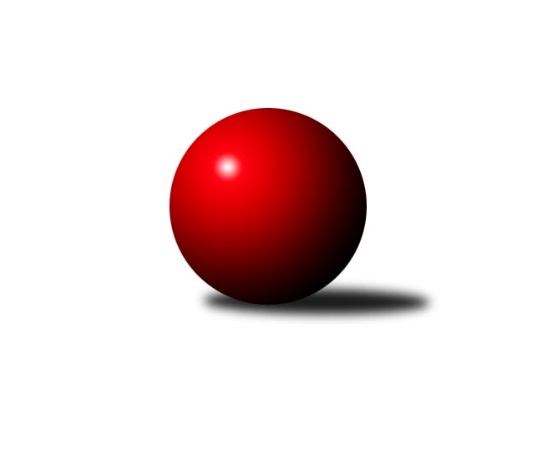 Č.5Ročník 2019/2020	23.5.2024 Mistrovství Prahy 2 2019/2020Statistika 5. kolaTabulka družstev:		družstvo	záp	výh	rem	proh	skore	sety	průměr	body	plné	dorážka	chyby	1.	Slavoj Velké Popovice B	5	4	0	1	28.0 : 12.0 	(40.5 : 19.5)	2449	8	1714	735	42.6	2.	SK Žižkov C	5	4	0	1	24.0 : 16.0 	(27.5 : 32.5)	2414	8	1712	702	50.8	3.	KK Slavia Praha B	5	4	0	1	23.5 : 16.5 	(30.0 : 30.0)	2347	8	1647	699	47.8	4.	KK Slavia Praha C	4	3	0	1	24.0 : 8.0 	(32.0 : 16.0)	2416	6	1667	749	48.5	5.	SK Uhelné sklady D	3	2	0	1	13.0 : 11.0 	(19.5 : 16.5)	2191	4	1570	621	63.7	6.	PSK Union Praha B	4	2	0	2	14.0 : 18.0 	(25.5 : 22.5)	2314	4	1626	688	47.5	7.	TJ Sokol Praha-Vršovice B	5	2	0	3	22.0 : 18.0 	(35.0 : 25.0)	2335	4	1656	679	61.8	8.	TJ Kobylisy B	2	1	0	1	10.0 : 6.0 	(11.0 : 13.0)	2346	2	1670	676	51	9.	TJ Kobylisy C	3	1	0	2	9.0 : 15.0 	(13.0 : 23.0)	2197	2	1547	650	63	10.	KK Slavoj Praha D	3	1	0	2	8.0 : 16.0 	(17.0 : 19.0)	2450	2	1740	710	50.7	11.	SK Uhelné sklady Praha C	4	1	0	3	13.0 : 19.0 	(20.5 : 27.5)	2432	2	1711	722	49.8	12.	KK Konstruktiva D	4	1	0	3	12.0 : 20.0 	(22.0 : 26.0)	2278	2	1642	636	68.3	13.	SK Meteor Praha C	4	1	0	3	10.0 : 22.0 	(17.5 : 30.5)	2359	2	1685	675	65.3	14.	TJ Sokol Rudná C	5	1	0	4	13.5 : 26.5 	(25.0 : 35.0)	2308	2	1644	664	62.6Tabulka doma:		družstvo	záp	výh	rem	proh	skore	sety	průměr	body	maximum	minimum	1.	TJ Sokol Praha-Vršovice B	2	2	0	0	16.0 : 0.0 	(21.0 : 3.0)	2345	4	2391	2298	2.	KK Slavia Praha C	2	2	0	0	13.0 : 3.0 	(18.0 : 6.0)	2412	4	2436	2387	3.	SK Uhelné sklady D	2	2	0	0	12.0 : 4.0 	(15.0 : 9.0)	2322	4	2345	2299	4.	KK Slavia Praha B	2	2	0	0	10.5 : 5.5 	(14.0 : 10.0)	2428	4	2451	2405	5.	SK Žižkov C	2	2	0	0	10.0 : 6.0 	(12.0 : 12.0)	2546	4	2582	2510	6.	Slavoj Velké Popovice B	3	2	0	1	15.0 : 9.0 	(23.0 : 13.0)	2432	4	2481	2394	7.	PSK Union Praha B	3	2	0	1	13.0 : 11.0 	(23.5 : 12.5)	2364	4	2375	2347	8.	TJ Kobylisy C	1	1	0	0	7.0 : 1.0 	(7.5 : 4.5)	2218	2	2218	2218	9.	SK Meteor Praha C	1	1	0	0	5.0 : 3.0 	(5.0 : 7.0)	2500	2	2500	2500	10.	SK Uhelné sklady Praha C	2	1	0	1	7.0 : 9.0 	(9.5 : 14.5)	2371	2	2431	2310	11.	KK Slavoj Praha D	2	1	0	1	5.0 : 11.0 	(11.0 : 13.0)	2507	2	2521	2493	12.	TJ Sokol Rudná C	3	1	0	2	9.0 : 15.0 	(16.5 : 19.5)	2250	2	2299	2176	13.	TJ Kobylisy B	1	0	0	1	3.0 : 5.0 	(5.0 : 7.0)	2198	0	2198	2198	14.	KK Konstruktiva D	2	0	0	2	3.0 : 13.0 	(10.0 : 14.0)	2371	0	2395	2347Tabulka venku:		družstvo	záp	výh	rem	proh	skore	sety	průměr	body	maximum	minimum	1.	Slavoj Velké Popovice B	2	2	0	0	13.0 : 3.0 	(17.5 : 6.5)	2457	4	2495	2419	2.	SK Žižkov C	3	2	0	1	14.0 : 10.0 	(15.5 : 20.5)	2370	4	2401	2326	3.	KK Slavia Praha B	3	2	0	1	13.0 : 11.0 	(16.0 : 20.0)	2320	4	2425	2202	4.	TJ Kobylisy B	1	1	0	0	7.0 : 1.0 	(6.0 : 6.0)	2494	2	2494	2494	5.	KK Slavia Praha C	2	1	0	1	11.0 : 5.0 	(14.0 : 10.0)	2418	2	2657	2179	6.	KK Konstruktiva D	2	1	0	1	9.0 : 7.0 	(12.0 : 12.0)	2232	2	2242	2222	7.	KK Slavoj Praha D	1	0	0	1	3.0 : 5.0 	(6.0 : 6.0)	2392	0	2392	2392	8.	SK Uhelné sklady D	1	0	0	1	1.0 : 7.0 	(4.5 : 7.5)	2060	0	2060	2060	9.	PSK Union Praha B	1	0	0	1	1.0 : 7.0 	(2.0 : 10.0)	2263	0	2263	2263	10.	SK Uhelné sklady Praha C	2	0	0	2	6.0 : 10.0 	(11.0 : 13.0)	2463	0	2482	2444	11.	TJ Sokol Rudná C	2	0	0	2	4.5 : 11.5 	(8.5 : 15.5)	2337	0	2392	2282	12.	TJ Kobylisy C	2	0	0	2	2.0 : 14.0 	(5.5 : 18.5)	2187	0	2293	2080	13.	TJ Sokol Praha-Vršovice B	3	0	0	3	6.0 : 18.0 	(14.0 : 22.0)	2330	0	2377	2258	14.	SK Meteor Praha C	3	0	0	3	5.0 : 19.0 	(12.5 : 23.5)	2312	0	2468	2120Tabulka podzimní části:		družstvo	záp	výh	rem	proh	skore	sety	průměr	body	doma	venku	1.	Slavoj Velké Popovice B	5	4	0	1	28.0 : 12.0 	(40.5 : 19.5)	2449	8 	2 	0 	1 	2 	0 	0	2.	SK Žižkov C	5	4	0	1	24.0 : 16.0 	(27.5 : 32.5)	2414	8 	2 	0 	0 	2 	0 	1	3.	KK Slavia Praha B	5	4	0	1	23.5 : 16.5 	(30.0 : 30.0)	2347	8 	2 	0 	0 	2 	0 	1	4.	KK Slavia Praha C	4	3	0	1	24.0 : 8.0 	(32.0 : 16.0)	2416	6 	2 	0 	0 	1 	0 	1	5.	SK Uhelné sklady D	3	2	0	1	13.0 : 11.0 	(19.5 : 16.5)	2191	4 	2 	0 	0 	0 	0 	1	6.	PSK Union Praha B	4	2	0	2	14.0 : 18.0 	(25.5 : 22.5)	2314	4 	2 	0 	1 	0 	0 	1	7.	TJ Sokol Praha-Vršovice B	5	2	0	3	22.0 : 18.0 	(35.0 : 25.0)	2335	4 	2 	0 	0 	0 	0 	3	8.	TJ Kobylisy B	2	1	0	1	10.0 : 6.0 	(11.0 : 13.0)	2346	2 	0 	0 	1 	1 	0 	0	9.	TJ Kobylisy C	3	1	0	2	9.0 : 15.0 	(13.0 : 23.0)	2197	2 	1 	0 	0 	0 	0 	2	10.	KK Slavoj Praha D	3	1	0	2	8.0 : 16.0 	(17.0 : 19.0)	2450	2 	1 	0 	1 	0 	0 	1	11.	SK Uhelné sklady Praha C	4	1	0	3	13.0 : 19.0 	(20.5 : 27.5)	2432	2 	1 	0 	1 	0 	0 	2	12.	KK Konstruktiva D	4	1	0	3	12.0 : 20.0 	(22.0 : 26.0)	2278	2 	0 	0 	2 	1 	0 	1	13.	SK Meteor Praha C	4	1	0	3	10.0 : 22.0 	(17.5 : 30.5)	2359	2 	1 	0 	0 	0 	0 	3	14.	TJ Sokol Rudná C	5	1	0	4	13.5 : 26.5 	(25.0 : 35.0)	2308	2 	1 	0 	2 	0 	0 	2Tabulka jarní části:		družstvo	záp	výh	rem	proh	skore	sety	průměr	body	doma	venku	1.	SK Uhelné sklady Praha C	0	0	0	0	0.0 : 0.0 	(0.0 : 0.0)	0	0 	0 	0 	0 	0 	0 	0 	2.	KK Slavia Praha B	0	0	0	0	0.0 : 0.0 	(0.0 : 0.0)	0	0 	0 	0 	0 	0 	0 	0 	3.	KK Slavoj Praha D	0	0	0	0	0.0 : 0.0 	(0.0 : 0.0)	0	0 	0 	0 	0 	0 	0 	0 	4.	TJ Sokol Praha-Vršovice B	0	0	0	0	0.0 : 0.0 	(0.0 : 0.0)	0	0 	0 	0 	0 	0 	0 	0 	5.	TJ Kobylisy C	0	0	0	0	0.0 : 0.0 	(0.0 : 0.0)	0	0 	0 	0 	0 	0 	0 	0 	6.	KK Slavia Praha C	0	0	0	0	0.0 : 0.0 	(0.0 : 0.0)	0	0 	0 	0 	0 	0 	0 	0 	7.	SK Žižkov C	0	0	0	0	0.0 : 0.0 	(0.0 : 0.0)	0	0 	0 	0 	0 	0 	0 	0 	8.	TJ Kobylisy B	0	0	0	0	0.0 : 0.0 	(0.0 : 0.0)	0	0 	0 	0 	0 	0 	0 	0 	9.	SK Meteor Praha C	0	0	0	0	0.0 : 0.0 	(0.0 : 0.0)	0	0 	0 	0 	0 	0 	0 	0 	10.	SK Uhelné sklady D	0	0	0	0	0.0 : 0.0 	(0.0 : 0.0)	0	0 	0 	0 	0 	0 	0 	0 	11.	Slavoj Velké Popovice B	0	0	0	0	0.0 : 0.0 	(0.0 : 0.0)	0	0 	0 	0 	0 	0 	0 	0 	12.	KK Konstruktiva D	0	0	0	0	0.0 : 0.0 	(0.0 : 0.0)	0	0 	0 	0 	0 	0 	0 	0 	13.	PSK Union Praha B	0	0	0	0	0.0 : 0.0 	(0.0 : 0.0)	0	0 	0 	0 	0 	0 	0 	0 	14.	TJ Sokol Rudná C	0	0	0	0	0.0 : 0.0 	(0.0 : 0.0)	0	0 	0 	0 	0 	0 	0 	0 Zisk bodů pro družstvo:		jméno hráče	družstvo	body	zápasy	v %	dílčí body	sety	v %	1.	Ladislav Musil 	Slavoj Velké Popovice B 	5	/	5	(100%)	8	/	10	(80%)	2.	Pavel Forman 	KK Slavia Praha B 	4.5	/	5	(90%)	8	/	10	(80%)	3.	Michal Kocan 	KK Slavia Praha C 	4	/	4	(100%)	8	/	8	(100%)	4.	Hana Křemenová 	SK Žižkov C 	4	/	4	(100%)	7	/	8	(88%)	5.	Josef Kocan 	KK Slavia Praha C 	4	/	4	(100%)	7	/	8	(88%)	6.	Milan Mareš ml.	KK Slavia Praha C 	4	/	4	(100%)	7	/	8	(88%)	7.	Jaroslav Pleticha ml.	KK Konstruktiva D 	4	/	4	(100%)	6	/	8	(75%)	8.	Miloslav Dušek 	SK Uhelné sklady Praha C 	4	/	4	(100%)	6	/	8	(75%)	9.	Pavel Váňa 	SK Žižkov C 	4	/	4	(100%)	5	/	8	(63%)	10.	Roman Přeučil 	TJ Sokol Praha-Vršovice B 	4	/	5	(80%)	7	/	10	(70%)	11.	Josef Hladík 	TJ Sokol Praha-Vršovice B 	4	/	5	(80%)	6	/	10	(60%)	12.	Emilie Somolíková 	Slavoj Velké Popovice B 	3	/	3	(100%)	5.5	/	6	(92%)	13.	Petr Moravec 	PSK Union Praha B 	3	/	3	(100%)	4	/	6	(67%)	14.	Richard Sekerák 	SK Meteor Praha C 	3	/	4	(75%)	6	/	8	(75%)	15.	Tomáš Jícha 	Slavoj Velké Popovice B 	3	/	4	(75%)	6	/	8	(75%)	16.	Václav Papež 	TJ Sokol Praha-Vršovice B 	3	/	4	(75%)	6	/	8	(75%)	17.	Otakar Jakoubek 	SK Uhelné sklady Praha C 	3	/	4	(75%)	5	/	8	(63%)	18.	Vladimír Dvořák 	SK Meteor Praha C 	3	/	4	(75%)	4.5	/	8	(56%)	19.	Jiří Sládek 	KK Slavia Praha B 	3	/	5	(60%)	7	/	10	(70%)	20.	Petr Kapal 	Slavoj Velké Popovice B 	3	/	5	(60%)	7	/	10	(70%)	21.	Čeněk Zachař 	Slavoj Velké Popovice B 	3	/	5	(60%)	7	/	10	(70%)	22.	Jaroslav Havránek 	TJ Sokol Praha-Vršovice B 	3	/	5	(60%)	6	/	10	(60%)	23.	Vladislav Škrabal 	SK Žižkov C 	3	/	5	(60%)	5	/	10	(50%)	24.	Lidmila Fořtová 	KK Slavia Praha B 	3	/	5	(60%)	5	/	10	(50%)	25.	Jana Cermanová 	TJ Kobylisy B 	2	/	2	(100%)	3	/	4	(75%)	26.	Michal Matyska 	TJ Kobylisy C 	2	/	2	(100%)	3	/	4	(75%)	27.	Karel Erben 	TJ Kobylisy B 	2	/	2	(100%)	2	/	4	(50%)	28.	Jiří Haken 	PSK Union Praha B 	2	/	3	(67%)	5	/	6	(83%)	29.	Jitka Kudějová 	SK Uhelné sklady D 	2	/	3	(67%)	5	/	6	(83%)	30.	Hana Zdražilová 	KK Slavoj Praha D 	2	/	3	(67%)	5	/	6	(83%)	31.	Jan Nowak 	TJ Kobylisy C 	2	/	3	(67%)	5	/	6	(83%)	32.	Jiří Bendl 	SK Uhelné sklady Praha C 	2	/	3	(67%)	4.5	/	6	(75%)	33.	Jan Kryda 	KK Slavia Praha C 	2	/	3	(67%)	4	/	6	(67%)	34.	Vlasta Nováková 	SK Uhelné sklady D 	2	/	3	(67%)	4	/	6	(67%)	35.	Jan Klégr 	TJ Sokol Rudná C 	2	/	3	(67%)	3	/	6	(50%)	36.	Tomáš Herman 	SK Žižkov C 	2	/	3	(67%)	3	/	6	(50%)	37.	Karel Sedláček 	PSK Union Praha B 	2	/	4	(50%)	6	/	8	(75%)	38.	Šarlota Smutná 	KK Konstruktiva D 	2	/	4	(50%)	4	/	8	(50%)	39.	Václav Webr 	TJ Sokol Rudná C 	2	/	4	(50%)	3.5	/	8	(44%)	40.	Milan Mareš st.	KK Slavia Praha C 	2	/	4	(50%)	3	/	8	(38%)	41.	Eva Václavková 	Slavoj Velké Popovice B 	2	/	4	(50%)	3	/	8	(38%)	42.	Jarmila Fremrová 	PSK Union Praha B 	2	/	4	(50%)	3	/	8	(38%)	43.	Bedřich Bernátek 	SK Meteor Praha C 	2	/	4	(50%)	2	/	8	(25%)	44.	Luboš Polák 	TJ Sokol Praha-Vršovice B 	2	/	5	(40%)	5	/	10	(50%)	45.	Jarmila Zimáková 	TJ Sokol Rudná C 	2	/	5	(40%)	5	/	10	(50%)	46.	Tomáš Rybka 	KK Slavia Praha B 	2	/	5	(40%)	4	/	10	(40%)	47.	Peter Koščo 	TJ Sokol Rudná C 	1.5	/	4	(38%)	4	/	8	(50%)	48.	Kateřina Holanová 	KK Slavoj Praha D 	1	/	1	(100%)	2	/	2	(100%)	49.	Josef Dvořák 	KK Slavoj Praha D 	1	/	1	(100%)	2	/	2	(100%)	50.	Petr Knap 	KK Slavia Praha C 	1	/	1	(100%)	2	/	2	(100%)	51.	Eva Fišerová 	KK Konstruktiva D 	1	/	1	(100%)	1	/	2	(50%)	52.	František Rusín 	KK Slavoj Praha D 	1	/	1	(100%)	1	/	2	(50%)	53.	Vladimír Tala 	KK Slavia Praha B 	1	/	1	(100%)	1	/	2	(50%)	54.	Jaroslav Borkovec 	KK Konstruktiva D 	1	/	1	(100%)	1	/	2	(50%)	55.	Petr Mašek 	KK Konstruktiva D 	1	/	2	(50%)	3	/	4	(75%)	56.	Jaroslav Klíma 	SK Uhelné sklady D 	1	/	2	(50%)	3	/	4	(75%)	57.	Vojtěch Vojtíšek 	TJ Kobylisy B 	1	/	2	(50%)	3	/	4	(75%)	58.	Jana Dušková 	SK Uhelné sklady D 	1	/	2	(50%)	2.5	/	4	(63%)	59.	Karel Wolf 	TJ Sokol Praha-Vršovice B 	1	/	2	(50%)	2	/	4	(50%)	60.	Stanislava Sábová 	SK Uhelné sklady D 	1	/	2	(50%)	2	/	4	(50%)	61.	Petr Opatovský 	SK Žižkov C 	1	/	2	(50%)	2	/	4	(50%)	62.	Olga Brožová 	SK Uhelné sklady Praha C 	1	/	2	(50%)	1	/	4	(25%)	63.	Jaroslav Krčma 	TJ Kobylisy B 	1	/	2	(50%)	1	/	4	(25%)	64.	Marián Kováč 	TJ Kobylisy B 	1	/	2	(50%)	1	/	4	(25%)	65.	Josef Kocan 	KK Slavia Praha C 	1	/	2	(50%)	1	/	4	(25%)	66.	Josef Císař 	TJ Kobylisy B 	1	/	2	(50%)	1	/	4	(25%)	67.	Jindra Kafková 	SK Uhelné sklady D 	1	/	2	(50%)	1	/	4	(25%)	68.	Jaruška Havrdová 	Slavoj Velké Popovice B 	1	/	3	(33%)	4	/	6	(67%)	69.	Lukáš Korta 	KK Konstruktiva D 	1	/	3	(33%)	3	/	6	(50%)	70.	Hana Poláčková 	TJ Sokol Rudná C 	1	/	3	(33%)	3	/	6	(50%)	71.	Irena Prokůpková 	TJ Sokol Rudná C 	1	/	3	(33%)	3	/	6	(50%)	72.	Roman Hrdlička 	KK Slavoj Praha D 	1	/	3	(33%)	3	/	6	(50%)	73.	Petr Finger 	TJ Sokol Praha-Vršovice B 	1	/	3	(33%)	3	/	6	(50%)	74.	Robert Kratochvíl 	TJ Kobylisy C 	1	/	3	(33%)	2	/	6	(33%)	75.	Petr Štich 	SK Uhelné sklady D 	1	/	3	(33%)	2	/	6	(33%)	76.	Jiří Zouhar 	TJ Kobylisy C 	1	/	3	(33%)	1.5	/	6	(25%)	77.	Zdeněk Šrot 	TJ Kobylisy C 	1	/	3	(33%)	1.5	/	6	(25%)	78.	Štěpán Fatka 	TJ Sokol Rudná C 	1	/	3	(33%)	1.5	/	6	(25%)	79.	Pavel Moravec 	PSK Union Praha B 	1	/	4	(25%)	4	/	8	(50%)	80.	Dana Školová 	SK Uhelné sklady Praha C 	1	/	4	(25%)	2	/	8	(25%)	81.	Tomáš Kazimour 	SK Žižkov C 	1	/	5	(20%)	3.5	/	10	(35%)	82.	Tomáš Pokorný 	SK Žižkov C 	1	/	5	(20%)	2	/	10	(20%)	83.	Anna Novotná 	TJ Sokol Rudná C 	1	/	5	(20%)	2	/	10	(20%)	84.	Milan Perman 	KK Konstruktiva D 	0	/	1	(0%)	1	/	2	(50%)	85.	Zdenka Cachová 	KK Konstruktiva D 	0	/	1	(0%)	0	/	2	(0%)	86.	Jiří Bílka 	TJ Kobylisy C 	0	/	1	(0%)	0	/	2	(0%)	87.	Martin Tožička 	SK Žižkov C 	0	/	1	(0%)	0	/	2	(0%)	88.	Lukáš Pelánek 	TJ Sokol Praha-Vršovice B 	0	/	1	(0%)	0	/	2	(0%)	89.	Ludmila Kaprová 	Slavoj Velké Popovice B 	0	/	1	(0%)	0	/	2	(0%)	90.	Jan Šipl 	KK Slavoj Praha D 	0	/	1	(0%)	0	/	2	(0%)	91.	Libor Povýšil 	SK Uhelné sklady D 	0	/	1	(0%)	0	/	2	(0%)	92.	Michal Truksa 	SK Žižkov C 	0	/	1	(0%)	0	/	2	(0%)	93.	Pavlína Kašparová 	PSK Union Praha B 	0	/	2	(0%)	1	/	4	(25%)	94.	Jiří Tala 	KK Slavia Praha B 	0	/	2	(0%)	0	/	4	(0%)	95.	Markéta Baťková 	KK Slavoj Praha D 	0	/	2	(0%)	0	/	4	(0%)	96.	Josef Habr 	SK Uhelné sklady Praha C 	0	/	2	(0%)	0	/	4	(0%)	97.	Jiří Kryda st.	KK Slavia Praha C 	0	/	2	(0%)	0	/	4	(0%)	98.	Blanka Koubová 	KK Slavoj Praha D 	0	/	3	(0%)	2	/	6	(33%)	99.	Jan Váňa 	KK Konstruktiva D 	0	/	3	(0%)	2	/	6	(33%)	100.	Danuše Kuklová 	KK Slavoj Praha D 	0	/	3	(0%)	2	/	6	(33%)	101.	Vojtěch Máca 	KK Konstruktiva D 	0	/	3	(0%)	1	/	6	(17%)	102.	Anna Nowaková 	TJ Kobylisy C 	0	/	3	(0%)	0	/	6	(0%)	103.	Miroslav Šostý 	SK Meteor Praha C 	0	/	4	(0%)	3	/	8	(38%)	104.	Josef Mach 	PSK Union Praha B 	0	/	4	(0%)	2.5	/	8	(31%)	105.	Nikola Zuzánková 	KK Slavia Praha B 	0	/	4	(0%)	1	/	8	(13%)	106.	Michael Šepič 	SK Meteor Praha C 	0	/	4	(0%)	1	/	8	(13%)	107.	Jan Pozner 	SK Meteor Praha C 	0	/	4	(0%)	1	/	8	(13%)	108.	Eva Kozáková 	SK Uhelné sklady Praha C 	0	/	4	(0%)	1	/	8	(13%)Průměry na kuželnách:		kuželna	průměr	plné	dorážka	chyby	výkon na hráče	1.	SK Žižkov Praha, 1-2	2628	1822	805	47.3	(438.1)	2.	Meteor, 1-2	2448	1701	747	47.3	(408.1)	3.	SK Žižkov Praha, 1-4	2443	1731	712	73.0	(407.3)	4.	KK Konstruktiva Praha, 1-4	2432	1728	704	61.3	(405.5)	5.	KK Slavia Praha, 1-2	2410	1688	721	41.5	(401.7)	6.	Velké Popovice, 1-2	2393	1684	709	46.5	(398.9)	7.	KK Slavia Praha, 3-4	2356	1651	705	46.5	(392.8)	8.	PSK Union Praha, 1-2	2348	1655	693	49.7	(391.3)	9.	Zvon, 1-2	2316	1633	683	55.4	(386.1)	10.	TJ Sokol Rudná, 1-2	2262	1616	645	65.7	(377.0)	11.	Kobylisy, 1-2	2224	1578	645	57.8	(370.7)	12.	Vršovice, 1-2	2222	1598	624	65.0	(370.4)Nejlepší výkony na kuželnách:SK Žižkov Praha, 1-2KK Konstruktiva D	2684	3. kolo	Jaroslav Pleticha ml.	KK Konstruktiva D	476	3. koloKK Slavoj Praha D	2680	3. kolo	Evžen Valtr 	KK Slavoj Praha D	471	3. koloKK Slavia Praha C	2657	5. kolo	David Kuděj 	KK Slavoj Praha D	468	3. koloKK Slavoj Praha D	2521	1. kolo	Michal Kocan 	KK Slavia Praha C	461	5. koloKK Slavoj Praha D	2493	5. kolo	Josef Kocan 	KK Slavia Praha C	460	5. koloSK Uhelné sklady Praha C	2444	1. kolo	Kateřina Holanová 	KK Slavoj Praha D	456	1. kolo		. kolo	Jan Váňa 	KK Konstruktiva D	451	3. kolo		. kolo	Jan Kryda 	KK Slavia Praha C	449	5. kolo		. kolo	Šarlota Smutná 	KK Konstruktiva D	448	3. kolo		. kolo	Otakar Jakoubek 	SK Uhelné sklady Praha C	445	1. koloMeteor, 1-2SK Meteor Praha C	2500	5. kolo	Jana Dušková 	SK Uhelné sklady D	460	2. koloSK Uhelné sklady Praha C	2482	5. kolo	Miloslav Dušek 	SK Uhelné sklady Praha C	447	5. koloSK Uhelné sklady D	2420	2. kolo	Miroslav Šostý 	SK Meteor Praha C	435	5. koloSK Meteor Praha C	2393	2. kolo	Otakar Jakoubek 	SK Uhelné sklady Praha C	434	5. kolo		. kolo	Richard Sekerák 	SK Meteor Praha C	434	2. kolo		. kolo	Richard Sekerák 	SK Meteor Praha C	433	5. kolo		. kolo	Jiří Bendl 	SK Uhelné sklady Praha C	430	5. kolo		. kolo	Vladimír Dvořák 	SK Meteor Praha C	422	2. kolo		. kolo	Michael Šepič 	SK Meteor Praha C	416	5. kolo		. kolo	Vladimír Dvořák 	SK Meteor Praha C	414	5. koloSK Žižkov Praha, 1-4SK Žižkov C	2582	4. kolo	Tomáš Kazimour 	SK Žižkov C	467	4. koloSK Žižkov C	2510	2. kolo	Pavel Váňa 	SK Žižkov C	462	4. koloSK Meteor Praha C	2468	4. kolo	Miroslav Šostý 	SK Meteor Praha C	458	4. koloTJ Sokol Praha-Vršovice B	2377	2. kolo	Roman Přeučil 	TJ Sokol Praha-Vršovice B	457	2. kolo		. kolo	Vladislav Škrabal 	SK Žižkov C	456	4. kolo		. kolo	Václav Papež 	TJ Sokol Praha-Vršovice B	451	2. kolo		. kolo	Tomáš Kazimour 	SK Žižkov C	450	2. kolo		. kolo	Hana Křemenová 	SK Žižkov C	448	2. kolo		. kolo	Josef Hladík 	TJ Sokol Praha-Vršovice B	437	2. kolo		. kolo	Richard Sekerák 	SK Meteor Praha C	427	4. koloKK Konstruktiva Praha, 1-4Slavoj Velké Popovice B	2495	4. kolo	Ladislav Musil 	Slavoj Velké Popovice B	462	4. koloTJ Kobylisy B	2494	2. kolo	Čeněk Zachař 	Slavoj Velké Popovice B	456	4. koloKK Konstruktiva D	2395	4. kolo	Jaroslav Pleticha ml.	KK Konstruktiva D	447	2. koloKK Konstruktiva D	2347	2. kolo	Vojtěch Vojtíšek 	TJ Kobylisy B	440	2. kolo		. kolo	Jaroslav Krčma 	TJ Kobylisy B	437	2. kolo		. kolo	Jaroslav Pleticha ml.	KK Konstruktiva D	422	4. kolo		. kolo	Šarlota Smutná 	KK Konstruktiva D	421	4. kolo		. kolo	Jana Cermanová 	TJ Kobylisy B	417	2. kolo		. kolo	Milan Perman 	KK Konstruktiva D	415	4. kolo		. kolo	Jan Váňa 	KK Konstruktiva D	414	2. koloKK Slavia Praha, 1-2KK Slavia Praha B	2451	2. kolo	Jiří Sládek 	KK Slavia Praha B	460	2. koloKK Slavia Praha B	2405	4. kolo	Josef Dvořák 	KK Slavoj Praha D	433	4. koloKK Slavoj Praha D	2392	4. kolo	František Rusín 	KK Slavoj Praha D	427	4. koloTJ Sokol Rudná C	2392	2. kolo	Michal Fořt 	KK Slavia Praha B	424	2. kolo		. kolo	Tomáš Rybka 	KK Slavia Praha B	418	4. kolo		. kolo	Pavel Forman 	KK Slavia Praha B	417	4. kolo		. kolo	Jarmila Zimáková 	TJ Sokol Rudná C	416	2. kolo		. kolo	Hana Zdražilová 	KK Slavoj Praha D	415	4. kolo		. kolo	Jiří Sládek 	KK Slavia Praha B	412	4. kolo		. kolo	Václav Webr 	TJ Sokol Rudná C	412	2. koloVelké Popovice, 1-2Slavoj Velké Popovice B	2481	1. kolo	Pavel Forman 	KK Slavia Praha B	447	5. koloKK Slavia Praha B	2425	5. kolo	Ladislav Musil 	Slavoj Velké Popovice B	442	3. koloSlavoj Velké Popovice B	2420	5. kolo	Čeněk Zachař 	Slavoj Velké Popovice B	439	5. koloSlavoj Velké Popovice B	2394	3. kolo	Emilie Somolíková 	Slavoj Velké Popovice B	439	1. koloSK Meteor Praha C	2349	1. kolo	Tomáš Jícha 	Slavoj Velké Popovice B	434	5. koloTJ Kobylisy C	2293	3. kolo	Čeněk Zachař 	Slavoj Velké Popovice B	433	1. kolo		. kolo	Richard Sekerák 	SK Meteor Praha C	433	1. kolo		. kolo	Jan Nowak 	TJ Kobylisy C	433	3. kolo		. kolo	Jiří Sládek 	KK Slavia Praha B	432	5. kolo		. kolo	Ladislav Musil 	Slavoj Velké Popovice B	424	1. koloKK Slavia Praha, 3-4KK Slavia Praha C	2436	2. kolo	Michal Kocan 	KK Slavia Praha C	448	4. koloKK Slavia Praha C	2400	4. kolo	Josef Kocan 	KK Slavia Praha C	443	1. koloKK Slavia Praha C	2387	1. kolo	Hana Křemenová 	SK Žižkov C	442	1. koloTJ Kobylisy B	2379	4. kolo	Milan Mareš ml.	KK Slavia Praha C	434	4. koloSK Žižkov C	2326	1. kolo	Milan Mareš ml.	KK Slavia Praha C	434	2. koloPSK Union Praha B	2263	2. kolo	Milan Mareš ml.	KK Slavia Praha C	429	1. kolo		. kolo	Michal Kocan 	KK Slavia Praha C	416	2. kolo		. kolo	Josef Kocan 	KK Slavia Praha C	416	2. kolo		. kolo	Jan Kryda 	KK Slavia Praha C	412	1. kolo		. kolo	Vojtěch Vojtíšek 	TJ Kobylisy B	408	4. koloPSK Union Praha, 1-2SK Žižkov C	2382	3. kolo	Petr Moravec 	PSK Union Praha B	440	1. koloPSK Union Praha B	2375	3. kolo	Vladislav Škrabal 	SK Žižkov C	427	3. koloPSK Union Praha B	2370	1. kolo	Karel Sedláček 	PSK Union Praha B	424	3. koloPSK Union Praha B	2347	4. kolo	Pavel Forman 	KK Slavia Praha B	424	1. koloKK Slavia Praha B	2332	1. kolo	Karel Sedláček 	PSK Union Praha B	423	4. koloTJ Sokol Rudná C	2282	4. kolo	Václav Webr 	TJ Sokol Rudná C	412	4. kolo		. kolo	Jiří Haken 	PSK Union Praha B	404	3. kolo		. kolo	Jiří Haken 	PSK Union Praha B	404	1. kolo		. kolo	Jarmila Fremrová 	PSK Union Praha B	404	3. kolo		. kolo	Hana Křemenová 	SK Žižkov C	404	3. koloZvon, 1-2SK Uhelné sklady Praha C	2431	4. kolo	Miloslav Dušek 	SK Uhelné sklady Praha C	490	2. koloSlavoj Velké Popovice B	2419	2. kolo	Miloslav Dušek 	SK Uhelné sklady Praha C	449	4. koloSK Uhelné sklady D	2356	3. kolo	Miloslav Dušek 	SK Uhelné sklady Praha C	448	3. koloSK Uhelné sklady D	2345	1. kolo	Petr Štich 	SK Uhelné sklady D	448	1. koloSK Uhelné sklady Praha C	2310	2. kolo	Otakar Jakoubek 	SK Uhelné sklady Praha C	435	4. koloTJ Sokol Praha-Vršovice B	2307	4. kolo	Ladislav Musil 	Slavoj Velké Popovice B	426	2. koloSK Uhelné sklady D	2299	5. kolo	Čeněk Zachař 	Slavoj Velké Popovice B	422	2. koloTJ Sokol Praha-Vršovice B	2258	1. kolo	Jiří Bendl 	SK Uhelné sklady Praha C	420	4. koloKK Konstruktiva D	2222	5. kolo	Jaroslav Pleticha ml.	KK Konstruktiva D	420	5. koloSK Uhelné sklady Praha C	2221	3. kolo	Jaroslav Klíma 	SK Uhelné sklady D	416	5. koloTJ Sokol Rudná, 1-2SK Žižkov C	2401	5. kolo	Pavel Váňa 	SK Žižkov C	433	5. koloTJ Sokol Rudná C	2299	3. kolo	Hana Křemenová 	SK Žižkov C	426	5. koloTJ Sokol Rudná C	2275	5. kolo	Josef Kocan 	KK Slavia Praha C	418	3. koloKK Konstruktiva D	2242	1. kolo	Štěpán Fatka 	TJ Sokol Rudná C	417	5. koloKK Slavia Praha C	2179	3. kolo	Tomáš Kazimour 	SK Žižkov C	412	5. koloTJ Sokol Rudná C	2176	1. kolo	Václav Webr 	TJ Sokol Rudná C	409	3. kolo		. kolo	Jan Klégr 	TJ Sokol Rudná C	402	5. kolo		. kolo	Vladislav Škrabal 	SK Žižkov C	401	5. kolo		. kolo	Jaroslav Pleticha ml.	KK Konstruktiva D	399	1. kolo		. kolo	Michal Kocan 	KK Slavia Praha C	394	3. koloKobylisy, 1-2TJ Kobylisy B	2384	1. kolo	Michal Matyska 	TJ Kobylisy C	424	2. koloTJ Kobylisy C	2274	1. kolo	Karel Erben 	TJ Kobylisy B	417	1. koloKK Slavoj Praha D	2272	2. kolo	Jan Nowak 	TJ Kobylisy C	417	1. koloTJ Kobylisy B	2247	5. kolo	Vojtěch Vojtíšek 	TJ Kobylisy B	405	3. koloPSK Union Praha B	2230	5. kolo	Vojtěch Vojtíšek 	TJ Kobylisy B	404	1. koloTJ Kobylisy C	2218	4. kolo	František Rusín 	KK Slavoj Praha D	404	2. koloKK Slavia Praha B	2202	3. kolo	Michal Matyska 	TJ Kobylisy C	402	4. koloTJ Kobylisy B	2198	3. kolo	Jaroslav Krčma 	TJ Kobylisy B	402	1. koloTJ Kobylisy C	2156	2. kolo	David Kuděj 	KK Slavoj Praha D	399	2. koloSK Uhelné sklady D	2060	4. kolo	Václav Císař 	TJ Kobylisy B	396	1. koloVršovice, 1-2TJ Sokol Praha-Vršovice B	2391	3. kolo	Petr Finger 	TJ Sokol Praha-Vršovice B	425	3. koloTJ Sokol Praha-Vršovice B	2298	5. kolo	Roman Přeučil 	TJ Sokol Praha-Vršovice B	418	3. koloSK Meteor Praha C	2120	3. kolo	Luboš Polák 	TJ Sokol Praha-Vršovice B	410	5. koloTJ Kobylisy C	2080	5. kolo	Václav Papež 	TJ Sokol Praha-Vršovice B	396	5. kolo		. kolo	Josef Hladík 	TJ Sokol Praha-Vršovice B	395	5. kolo		. kolo	Jaroslav Havránek 	TJ Sokol Praha-Vršovice B	394	3. kolo		. kolo	Josef Hladík 	TJ Sokol Praha-Vršovice B	389	3. kolo		. kolo	Jan Nowak 	TJ Kobylisy C	389	5. kolo		. kolo	Václav Papež 	TJ Sokol Praha-Vršovice B	386	3. kolo		. kolo	Miroslav Šostý 	SK Meteor Praha C	384	3. koloČetnost výsledků:	8.0 : 0.0	2x	7.0 : 1.0	3x	6.0 : 2.0	8x	5.5 : 2.5	1x	5.0 : 3.0	8x	4.0 : 4.0	1x	3.0 : 5.0	3x	2.5 : 5.5	1x	2.0 : 6.0	4x	1.5 : 6.5	1x	1.0 : 7.0	2x	0.0 : 8.0	1x